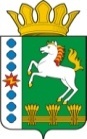 КОНТРОЛЬНО-СЧЕТНЫЙ ОРГАН ШАРЫПОВСКОГО РАЙОНАКрасноярского краяЗаключениена проект Постановления администрации Холмогорского сельсовета «О внесении изменений в постановление администрации Холмогорского сельсовета от 30.10.2013 № 293 «Об утверждении муниципальной программы Холмогорского сельсовета «Развитие культуры» (в ред. от 10.08.2016 № 302-п)28 октября 2016 год 								№ 113Настоящее экспертное заключение подготовлено Контрольно – счетным органом Шарыповского района на основании ст. 157 Бюджетного  кодекса Российской Федерации, ст. 9 Федерального закона от 07.02.2011 № 6-ФЗ «Об общих принципах организации и деятельности контрольно – счетных органов субъектов Российской Федерации и муниципальных образований», ст. 15 Решения Шарыповского районного Совета депутатов от 20.09.2012 № 31/289р «О внесении изменений и дополнений в Решение Шарыповского районного Совета депутатов от 21.06.2012 № 28/272р «О создании Контрольно – счетного органа Шарыповского района» (в ред. от 20.03.2014 № 46/536р, от 25.09.2014 № 51/573р, 26.02.2015 № 56/671р), п.1.2. Соглашения от 20.01.2015 г. «О передаче Контрольно-счетному органу Шарыповского района полномочий Контрольно-счетного органа Холмогорского сельсовета по осуществлению внешнего муниципального финансового контроля».          Представленный на экспертизу проект Постановления администрации Холмогорского сельсовета «О внесении изменений в постановление администрации Холмогорского сельсовета от 30.10.2013 № 293 «Об утверждении муниципальной программы Холмогорского сельсовета «Развитие культуры» (в ред. 10.08.2016 № 302-п) направлен в Контрольно – счетный орган Шарыповского района 27 октября 2016 года, разработчиком данного проекта Постановления является администрации Холмогорского сельсовета Шарыповского района. Основанием для разработки муниципальной программы являются:- статья 179 Бюджетного кодекса Российской Федерации;- постановление администрации Холмогорского сельсовета от 29.07.2013 года № 207 «Об утверждении Порядка принятия решений о разработке  муниципальных программ Холмогорского сельсовета, их формировании и реализации»;- распоряжение администрации Холмогорского сельсовета от 29.08.2013  № 16 «Об утверждении перечня муниципальных программ Холмогорского сельсовета».Ответственный исполнитель администрации Холмогорского сельсовета.Соисполнители муниципальной программы отсутствуют.Целью Программы является создание условий для развития и реализации культурного и духовного потенциала населения.Мероприятие проведено 27-28 октября 2016 года.В ходе подготовки заключения Контрольно – счетным органом Шарыповского района были проанализированы следующие материалы:- проект Постановления главы администрации Холмогорского сельсовета «О внесении изменений в постановление администрации Холмогорского сельсовета от 30.10.2013 № 293 «Об утверждении муниципальной программы Холмогорского сельсовета «Развитие культуры» (в ред. от 10.08.2016 № 302-п);- паспорт муниципальной программы Холмогорского сельсовета «Развитие культуры».Рассмотрев представленные материалы к проекту Постановления муниципальной программы «Развитие культуры Холмогорского сельсовета» на 2014-2016 годы установлено следующее:В соответствии с проектом паспорта Программы происходит изменение по строке (пункту) «Ресурсное обеспечение муниципальной программы».После внесения изменений строка  будет читаться:Перераспределение  бюджетных ассигнований за счет средств поселения:С мероприятия «Предоставление субсидий МБУК «Холмогорская ЦКС» на финансовое обеспечение выполнения муниципального задания в рамках подпрограммы «Народное творчество и культурно-досуговая деятельность" в сумме 12 665,92 рублей с  (КБК 820 0801 0210092990 611 00241) на КБК 820 0801 0210092140 612 в сумме 12 665,92 руб. на приобретение вывески в МБУК «Холмогорская ЦКС».При проверке правильности планирования и составления проекта Постановления  нарушений не установлено.На основании выше изложенного Контрольно – счетный орган Шарыповского района предлагает администрации Холмогорского сельсовета принять проект Постановления администрации Холмогорского сельсовета «О внесении изменений в постановление администрации Холмогорского сельсовета от 30.10.2013 № 293 «Об утверждении муниципальной программы Холмогорского сельсовета «Развитие культуры» (в ред. от 10.08.2016 № 302-п)Аудитор Контрольно – счетного органа						И.В. ШмидтИнформация по ресурсному обеспечению программы, в том числе в разбивке по источникам финансирования, по годам реализации программы Предыдущая редакцияПредлагаемая редакция (проект Постановления)Информация по ресурсному обеспечению программы, в том числе в разбивке по источникам финансирования, по годам реализации программы Планируемое финансирование программы  составляет 64 054 510,86 руб.,  по годам реализации:2014 год – 13 939 900,86 руб.;2015 год – 14 724 494,00 руб.;2016 год – 12 055 716,00 руб.;2017 год – 11 667 200,00 руб.;2018 год – 11 667 200,00 руб.в том числе за счет средств:федерального бюджета 600 000,00 руб., из них:2014 год – 500 000,00 руб.;2015 год – 0,00 руб.;2016 год – 100 000,00 руб.;2017 год – 0,00 руб.;2018 год – 0,00 руб.краевого бюджета 1 336 165,28 руб., из них:2014 год – 507 017,28 руб.;2015 год – 790 039,00 руб.;2016 год – 39 109,00 руб.;2017 год – 0,00 руб.;2018 год – 0,00 руб.бюджета поселения 61 755 243,58 руб., из них:2014 год – 12 862 883,58 руб.;2015 год – 13 851 353,00 руб.;2016 год – 11 846 607,00 руб.;2017 год – 11 597 200,00 руб.;2018 год – 11 597 200,00 руб.Внебюджетные источники 363 102,00 руб., из них:2014 год – 70 000,00 руб.;2015 год – 83 102,00 руб.;2016 год – 70 000,00 руб.;2017 год – 70 000,00 руб.;2018 год – 70 000,00 руб.Планируемое финансирование программы  составляет 64 054 510,86 руб.,  по годам реализации:2014 год – 13 939 900,86 руб.;2015 год – 14 724 494,00 руб.;2016 год – 12 055 716,00 руб.;2017 год – 11 667 200,00 руб.;2018 год – 11 667 200,00 руб.в том числе за счет средств:федерального бюджета 600 000,00 руб., из них:2014 год – 500 000,00 руб.;2015 год – 0,00 руб.;2016 год – 100 000,00 руб.;2017 год – 0,00 руб.;2018 год – 0,00 руб.краевого бюджета 1 336 165,28 руб., из них:2014 год – 507 017,28 руб.;2015 год – 790 039,00 руб.;2016 год – 39 109,00 руб.;2017 год – 0,00 руб.;2018 год – 0,00 руб.бюджета поселения 61 755 243,58 руб., из них:2014 год – 12 862 883,58 руб.;2015 год – 13 851 353,00 руб.;2016 год – 11 846 607,00 руб.;2017 год – 11 597 200,00 руб.;2018 год – 11 597 200,00 руб.Внебюджетные источники 363 102,00 руб., из них:2014 год – 70 000,00 руб.;2015 год – 83 102,00 руб.;2016 год – 70 000,00 руб.;2017 год – 70 000,00 руб.;2018 год – 70 000,00 руб.